NAME ____________________________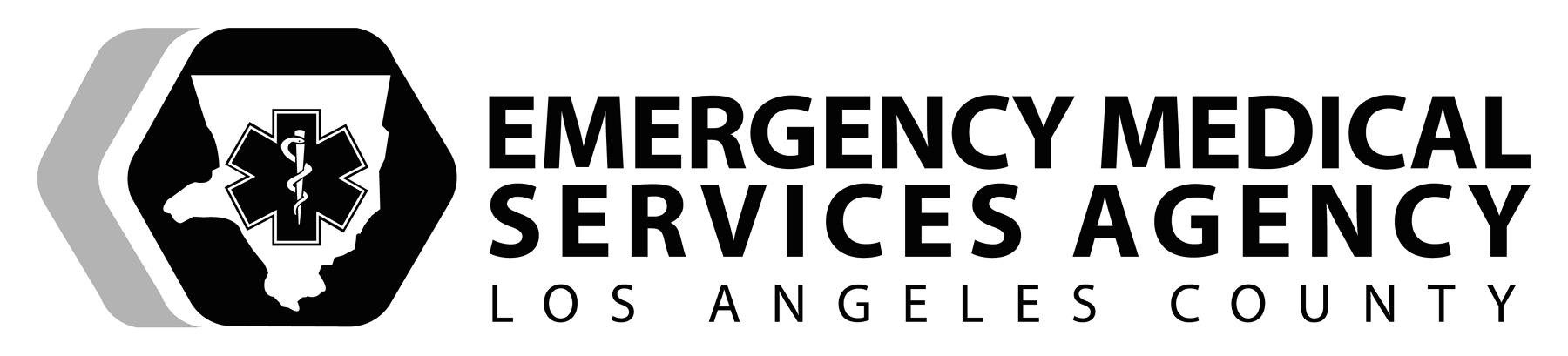 DATE _____/_____/_____SKILL PERFORMANCE EVALUATIONAIRWAY EMERGENCY / AIRWAY MANAGEMENTSUCTIONING – OROPHARYNGEALPERFORMANCE OBJECTIVESDemonstrate competency in performing oropharyngeal suctioning using a rigid and flexible suction catheter and a bulb syringe.EQUIPMENTSimulated adult and pediatric airway management manikin, oxygen tank with connecting tubing, suction device with connecting tubing, or hand-powered suction device with adaptor, hard and flexible suction catheters, bulb syringe, normal saline irrigation solution, container, gloves, eye protection, masks, gown, waste receptacle, timing device.EXAMINER(S):______________________					Attempt:	1st	2nd	3rd (final)Developed:  11/2018 PREPARATIONPREPARATIONPREPARATIONPREPARATIONPREPARATIONSkill ComponentSkill ComponentYesNoCommentsEstablishes body substance isolation precautionsEstablishes body substance isolation precautionsAssesses patient for the need to suction oral secretionsAssesses patient for the need to suction oral secretionsOpens suction kit or individual suppliesOpens suction kit or individual suppliesFills the sterile container with irrigation solutionFills the sterile container with irrigation solutionEnsures the suction device is workingEnsures the suction device is workingSets appropriate suction setting:Adult 80-120 mmHgSets appropriate suction setting:Peds/Elderly 50- 00mmHgRIGID CATHETER (TONSIL TIP, YANKAUER) PROCEDURERIGID CATHETER (TONSIL TIP, YANKAUER) PROCEDURERIGID CATHETER (TONSIL TIP, YANKAUER) PROCEDURERIGID CATHETER (TONSIL TIP, YANKAUER) PROCEDURERIGID CATHETER (TONSIL TIP, YANKAUER) PROCEDURESkill ComponentSkill ComponentYesNoCommentsRemoves oxygen source - if appliedRemoves oxygen source - if appliedConnects a rigid catheter to suction tubing/deviceConnects a rigid catheter to suction tubing/deviceOpens the patient’s mouth by applying pressure on the chin with the rescuer’s thumbOpens the patient’s mouth by applying pressure on the chin with the rescuer’s thumbInserts a rigid catheter into mouth without applying suctionInserts a rigid catheter into mouth without applying suctionAdvances the catheter gently into the oral cavityAdvances the catheter gently into the oral cavitySuctions while withdrawing using a circular motion around mouth, pharynx and gum line within:Adult 10-15 secondsScenario dependentSuctions while withdrawing using a circular motion around mouth, pharynx and gum line within:Peds 5-10 secondsScenario dependentReplaces oxygen source or ventilates patient at approximate rate of:Adult 10-12/minuteOne (1) breathe ever 5-6 secondsScenario dependentReplaces oxygen source or ventilates patient at approximate rate of:Peds 12-20/minuteOnce (1) breath every Scenario dependentEvaluates airway patency and the heart rate Evaluates airway patency and the heart rate Skill ComponentSkill ComponentYesYesNoNoCommentsCommentsSuctions remaining water into a canister Discards the canisterDiscards the canisterSuctions remaining water into a canister Changes glovesChanges glovesDiscards or secures contaminated catheterDiscards into an approved receptacleDiscards into an approved receptacleDiscards or secures contaminated catheterReturn the used catheter to package and place it in a clean area for future useReturn the used catheter to package and place it in a clean area for future useFLEXIBLE CATHETER (WHISTLE STOP, FRENCH)PROCEDUREFLEXIBLE CATHETER (WHISTLE STOP, FRENCH)PROCEDUREFLEXIBLE CATHETER (WHISTLE STOP, FRENCH)PROCEDUREFLEXIBLE CATHETER (WHISTLE STOP, FRENCH)PROCEDUREFLEXIBLE CATHETER (WHISTLE STOP, FRENCH)PROCEDUREFLEXIBLE CATHETER (WHISTLE STOP, FRENCH)PROCEDUREFLEXIBLE CATHETER (WHISTLE STOP, FRENCH)PROCEDUREFLEXIBLE CATHETER (WHISTLE STOP, FRENCH)PROCEDURESkill ComponentSkill ComponentSkill ComponentYesYesNoNoCommentsMeasures the depth of catheter insertion from corner of mouth to the edge of ear lobeMeasures the depth of catheter insertion from corner of mouth to the edge of ear lobeMeasures the depth of catheter insertion from corner of mouth to the edge of ear lobeRemoves the oxygen source – if appliedRemoves the oxygen source – if appliedRemoves the oxygen source – if appliedScenario dependentConnects the flexible catheter to suction tubing/deviceConnects the flexible catheter to suction tubing/deviceConnects the flexible catheter to suction tubing/deviceOpens the patient’s mouth Opens the patient’s mouth Opens the patient’s mouth Inserts the flexible catheter along the roof of the mouth without applying suctionInserts the flexible catheter along the roof of the mouth without applying suctionInserts the flexible catheter along the roof of the mouth without applying suctionAdvances the catheter gently to depth measuredAdvances the catheter gently to depth measuredAdvances the catheter gently to depth measuredSuctions while withdrawing and moving catheter from side to side around mouth, pharynx and gum line within:Adults: 5-15 secondsAdults: 5-15 secondsSuctions while withdrawing and moving catheter from side to side around mouth, pharynx and gum line within:Children: 5-10Children: 5-10Suctions while withdrawing and moving catheter from side to side around mouth, pharynx and gum line within:Infants: Up to five (5) secondsInfants: Up to five (5) secondsReplaces oxygen source OR ventilates patient at rate of:Adult – one (1) breath every 5-6 seconds or 10-12/min Adult – one (1) breath every 5-6 seconds or 10-12/min Scenario dependentReplaces oxygen source OR ventilates patient at rate of:Infants and Children – one (1) breath every 3-5 seconds or 12-20/minInfants and Children – one (1) breath every 3-5 seconds or 12-20/minScenario dependentEvaluates airway patency AND heart rateEvaluates airway patency AND heart rateEvaluates airway patency AND heart rateDiscard the catheter into an approved receptacleCoil the contaminated catheter around (dominant) gloved hand and pull the glove over catheterCoil the contaminated catheter around (dominant) gloved hand and pull the glove over catheterDiscard the catheter into an approved receptaclePull the glove from other hand over packaged catheter and discard in approved waste receptaclePull the glove from other hand over packaged catheter and discard in approved waste receptacleDiscard the catheter into an approved receptacleReturn the used catheter to its package and place it in a clean area for future useReturn the used catheter to its package and place it in a clean area for future useSuctions remaining water into canister, and Discards the canister Discards the canister Suctions remaining water into canister, and Changes glovesChanges glovesBULB SYRINGEPROCEDUREBULB SYRINGEPROCEDUREBULB SYRINGEPROCEDUREBULB SYRINGEPROCEDUREBULB SYRINGEPROCEDUREPrimes the bulb syringe by squeezing out the air AND holds in depressed positionPrimes the bulb syringe by squeezing out the air AND holds in depressed positionOpen the patient’s mouth by applying pressure on the chin with your thumbOpen the patient’s mouth by applying pressure on the chin with your thumbInserts tip of primed syringe into mouth and advance gently to back of mouthInserts tip of primed syringe into mouth and advance gently to back of mouthReleases pressure on bulb slowly to draw secretions into syringeReleases pressure on bulb slowly to draw secretions into syringeRemoves syringe from mouth Removes syringe from mouth Empties secretions into designated container by squeezing bulb several timesEmpties secretions into designated container by squeezing bulb several timesReplaces oxygen source OR ventilates patient at rate of:Infants and Children – one (1) breath every 3-5 seconds or 12-20/minScenario dependentEvaluates airway patency and heart rateEvaluates airway patency and heart rateRinses the bulb syringe with irrigation solutionRinses the bulb syringe with irrigation solutionReturns the used bulb syringe to the package/container and places it in clean area for future useReturns the used bulb syringe to the package/container and places it in clean area for future useDiscards irrigation solution into designated container Discards irrigation solution into designated container Changes glovesChanges gloves